ОТЧЕТо выполнении муниципальных программгородского округа город Михайловказа 1 квартал 2018 года1. Финансирование муниципальных программВ течение отчетного периода на территории городского округа город Михайловка осуществлялась реализация 31 муниципальной программы, с годовым плановым объемом финансирования 179887,7 тыс. руб., в том числе: 149288,6 тыс. руб. – за счет средств бюджета городского округа (83 % от общего объема финансирования муниципальных программ); 28726,2 тыс. руб. – за счет средств областного бюджета (16 %);1872,9 тыс. руб. – за счет средств федерального бюджета (1 %).Фактически по всем программам за 1 квартал 2018 года реализовано мероприятий на сумму 30350,6 тыс. руб. (16,9 % от плановых показателей).Из общей суммы расходов средства бюджета городского округа составили 25990,3 тыс. руб. или 85,6%, средства областного бюджета – 4360,3 тыс. руб. или 14,4%.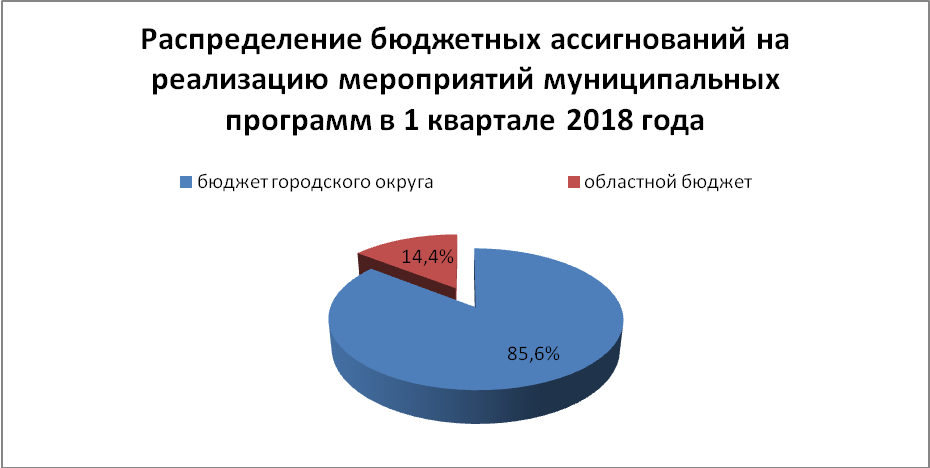 Фактическое  выполнение мероприятий муниципальных программ в 1 квартале 2018 года, предусмотренных к финансированию из бюджетов всех уровней приведено в Приложении № 1.2. Основные результаты выполнения муниципальных программ за 1 квартал 2018 года.По характеру решаемых задач на территории городского округа действуют следующие категории программ: - социальная сфера;  - сфера общественной безопасности;- сфера ЖКХ и строительства;- экономическая сфера; - сфера государственного и муниципального управления.2.1. Социальная сфера2.1.1. В целях создания системы поддержки, выявления и развития талантливых и одаренных детей в городском округе осуществляется реализация муниципальной программы «Одаренные дети» на 2017-2019 годы», на мероприятия которой  в бюджете городского округа на 2018 год предусмотрено 300,0 тыс. руб.В 1 квартале 2018 года организовано:- участие 9 учащихся и 1 руководителя в областном этапе Спартакиады обучающихся Волгоградской области;- участие 12 учащихся в муниципальном этапе конкурса «Ученик года».Погашена кредиторская задолженность по медицинскому обслуживанию спортивно-массовых мероприятий городской Спартакиады.На реализацию мероприятий муниципальной программы в 1 квартале 2018 года направлено 44,1 тыс. руб. 2.1.2.  Для обеспечения здорового питания обучающихся и воспитанников в целях сохранения и укрепления их здоровья, а также профилактики заболеваний, организации отдыха и оздоровления обучающихся в каникулярный период в городском округе реализуется муниципальная программа «Организация питания, отдыха и оздоровления обучающихся в муниципальных образовательных учреждениях городского округа город Михайловка на 2017-2019 годы»,  на мероприятия которой в 2018 году  запланировано 30307,1 тыс. руб., из них за счет средств бюджета городского округа – 14340,0  тыс. руб., областного бюджета -  15967,1 тыс. руб.В 1 квартале 2018 года освоено 4969,6 тыс. руб., из них за счет средств бюджета городского округа – 2874,3 тыс. руб., областного бюджета -   2095,3 тыс. руб. Денежные средства были направлены на:-  организацию питания обучающихся 1-4 классов и 5-11 классов из многодетных и малообеспеченных семей, состоящих на учете у фтизиатра в количестве 5335 человек; - организацию питания обучающихся с ограниченными возможностями, в том числе детей-инвалидов – 165 человек.С целью подготовки летних оздоровительных лагерей к работе проведены дератизационные работы, лабораторные анализы, обучение профессиональной гигиенической подготовке и аттестация работников.2.1.3. В целях усовершенствования материально-технической базы образовательных учреждений, а именно: обновления школьной мебели, компьютерного, столового оборудования и инвентаря, приобретения оборудования для школьных библиотек, ремонта зданий и помещений образовательных учреждений в городском округе реализуется  муниципальная программа «Совершенствование материально-технической базы образовательных учреждений на 2017-2019 годы»,  на выполнение мероприятий которой в 2018 году в бюджете городского округа запланировано 454,5 тыс. руб.По итогам 1 квартала 2018 года средства в полном объеме направлены на погашение кредиторской задолженности МКУ «Спортивная школа №1 городского округа город Михайловка Волгоградской области» по капитальному ремонту тренажерного зала и пола инвентарной комнаты и МКОУ «СШ №3» по ремонту электроснабжения. 2.1.4. Основной целью муниципальной программы «Укрепление и развитие материально – технической базы учреждений культуры и дополнительного образования детей в сфере культуры городского округа город Михайловка Волгоградской области на 2018-2020 годы» является содействие сохранению и развитию существующей сети муниципальных учреждений культуры городского округа и повышение качества муниципальных услуг, оказываемых населению в городском округе, на реализацию которой в 2018 году предусмотрено 661,4 тыс. руб.Реализация мероприятий программы планируется со 2 квартала 2018 года.2.1.5. В бюджете городского округа на реализацию муниципальной программы «Молодой семье – доступное жильё» в городском округе город Михайловка на 2017-2019 годы на 2018 год предусмотрено 2333,8 тыс. руб.В 1 квартале 2018 года  с целью предоставления социальной выплаты для приобретения жилья 1 молодой семье реализованы средства муниципальной программы в сумме 587,8 тыс. руб. 2.1.6. В целях привлечения максимального количества населения городского округа к регулярным занятиям физической культурой и спортом, успешного выступления спортсменов городского округа на соревнованиях различного уровня, пропаганды здорового образа жизни в городском округе осуществляется реализация муниципальной программы «Развитие физической культуры и спорта городского округа город Михайловка на 2017-2019 годы», на мероприятия которой в 2018 году предусмотрено 46402,4 тыс. руб., в том числе из средств бюджета городского округа 43135,4 тыс. руб., областного бюджета – 1394,1 тыс. руб., федерального бюджета – 1872,9 тыс. руб.На выполнение муниципального задания автономному учреждению «Центр физической культуры и спорта» направлено 3304,5 тыс. руб. В рамках муниципального задания оказаны муниципальные услуги:- по организации и проведению официальных спортивных мероприятий: проведено Первенство городского округа город Михайловка по мини-футболу и Первенство по футболу на снегу, в которых приняли участие 160 чел.;- по обеспечению участия спортивных сборных команд в официальных спортивных мероприятиях: принято участие в Чемпионате Волгоградской области по мини-футболу (зональные соревнования среди мужчин и ветеранов), количество участвующих составило 30 чел.;- по организации и проведению спортивно-оздоровительной работы по развитию физической культуры и спорта: в группах спортивно-оздоровительной направленности регулярно занимаются 200 чел.Проведено тестирование выполнения нормативов испытаний ГТО выездными бригадами по приему испытаний ГТО в школах №1, 4, 5, 9, 10. Приступили к сдаче нормативов ГТО 351 чел. Также в рамках соревнований ГТО  проведены Зимний Фестиваль ВФСК ГТО (муниципальный, зональный и финальный этапы), в котором приняли участие 230 чел.В 1 квартале 2018 года организовано и проведено 20 физкультурно-спортивных мероприятий, в которых приняли участие 883 чел, в том числе: кубок городского округа по баскетболу, хоккею; турниры по теннису, шахматам, бильярду, бочче; чемпионаты и первенства по баскетболу, волейболу, футболу, плаванию и Спартакиада жителей ТОС городского округа город Михайловка.Также на сельских территориях специалистами физической культуры проводится работа по подготовке жителей к участию в соревнованиях различного уровня.Воспитанники МКУ «Спортивная школа №1» приняли участие в трех соревнованиях, в том числе:- в Чемпионате и Первенстве Волгоградской области по фитнес-аэробике приняли участие 27 спортсменов, по итогам соревнования - 3 призовых места;- в Первенстве Волгоградской области по легкой атлетике приняли участие 7 спортсменов, по итогам соревнования - 10 призовых мест;- в Первенстве России по длинным метаниям приняли участие 3 спортсмена, по итогам соревнования - 1 призовое место.На выполнение муниципального задания МКУ «Спортивная школа №1» направлено 2582,8 тыс. руб.Воспитанники МКУ «Спортивная школа №2» приняли участие в двух соревнованиях, в том числе:- в Первенстве Волгоградской области по боксу среди юношей до 14 лет приняли участие 7 спортсменов, по итогам соревнования - 3 призовых места;- в открытом Первенстве городского округа город Михайловка по баскетболу среди юношей 2002-2005 г.р. приняли участие 48 спортсменов, из них 24 чел. – спортсмены городского округа, по итогам соревнования - 2 призовых места.На выполнение муниципального задания МКУ «Спортивная школа №2» направлено 2714,0 тыс. руб.В целом за 1 квартал 2018 года на реализацию мероприятий муниципальной программы направлено 9218,0 тыс. руб. средств бюджета городского округа.2.1.7. С целью укрепления и развития материально-технической базы учреждений дополнительного образования сферы культуры и обеспечения благоприятных условий для создания единой системы выявления, развития и поддержки одаренных детей, оснащения музыкальными инструментами и необходимым оборудованием в городском округе реализуется муниципальная программа «Поддержка и развитие детского творчества в учреждениях дополнительного образования детей в сфере культуры городского округа город Михайловка на 2017-2019 годы», на мероприятия которой в 2018 году предусмотрено 270,0 тыс. руб. Реализация мероприятий программы планируется со 2 квартала 2018 года.2.1.8. На реализацию муниципальной программы «Медицинское обеспечение в образовательных учреждениях» на 2017-2019 годы в  2018 году предусмотрено 2000,0 тыс. руб. средств бюджета городского округа. Основной целью муниципальной программы является создание условий, обеспечивающих сохранность здоровья и жизни работников образовательного процесса в образовательных учреждениях городского округа. В 1 квартале 2018 года пройден полный медицинский осмотр 158 сотрудниками 8 образовательных учреждений и 49 сотрудниками МКОУ ДО «ЦДТ», а также  погашена кредиторская задолженность за медицинский осмотр сотрудников 8 образовательных учреждений и прохождение комплекса мероприятий по санитарному минимуму сотрудников 2 образовательных учреждений. На эти цели направлено 568,4 тыс. руб.2.1.9. С целью реализации мероприятий по снижению уровня безработицы, обеспечения трудовой занятости подростков на социальных объектах города, повышения социальной защищенности молодежи в городском округе реализуется муниципальная программа «Содействие занятости населения в городском округе город Михайловка на 2017-2019 годы», на реализацию которой в 2018 году предусмотрено 1651,6 тыс. руб.Реализация мероприятий муниципальной программы запланирована со 2 квартала 2018 года. 2.1.10. В целях создания единой системы здоровьесбережения в образовательной среде, привития обучающимся навыков здорового образа жизни в городском округе реализуется муниципальная программа «Формирование здорового образа жизни обучающихся в городском округе город Михайловка « на 2017-2019 годы», для достижения целей которой в бюджете городского округа на 2018 год предусмотрено 50,0 тыс. руб.Реализацию мероприятий программы планируется начать со 2 квартала 2018 года.2.1.11. На реализацию муниципальной программы «Духовно-нравственное воспитание детей и подростков городского округа город Михайловка» на 2017-2019 годы», основными целями которой являются создание и развитие на территории городского округа целостной и эффективной системы духовно-нравственного воспитания и просвещения детей и подростков на основе традиций и ценностей отечественной культуры, обеспечение условий для организации процесса духовно-нравственного воспитания детей и подростков, содействие позитивной самореализации и интеграции детей и подростков в систему общественных отношений, в бюджете городского округа на 2018 год предусмотрено 65,0 тыс. руб.Реализация мероприятий программы планируется со 2 квартала 2018 года.2.1.12. С целью создания системы патриотического воспитания, способной обеспечить формирование у населения городского округа город Михайловка Волгоградской области лучших качеств гражданина и патриота, успешно выполняющего гражданские обязанности в мирное и военное время в городском округе реализуется муниципальная программа «Патриотическое воспитание населения городского округа город Михайловка Волгоградской области на 2016-2018 годы», в которой на 2018 год предусмотрено 30,0 тыс. руб.Реализация мероприятий программы запланирована со 2 квартала 2018 года.2.1.13.  С целью искоренения сквернословия и восстановления традиций уважительного и ответственного отношения к русскому языку в городском округе реализуется муниципальная программа «Чистое слово» на 2017-2019 годы, на мероприятия которой в 2018 году предусмотрено 30,0 тыс. руб.      Реализация мероприятий программы планируется со 2 квартала 2018 года.    2.2. Сфера общественной безопасности2.2.1. На реализацию муниципальной программы «Пожарная безопасность в образовательных учреждениях на 2017-2019 годы» в бюджете городского округа на 2018 год предусмотрено 3292,4 тыс. руб. Основной целью муниципальной программы является  выполнение мероприятий, обеспечивающих пожарную безопасность в ходе образовательного процесса и доведения до обучающихся основных требований и правил по выполнению требований пожарной безопасности.По итогам 1 квартала 2018 года на обеспечение пожарной безопасности общеобразовательных учреждений направлено 37,8 тыс. руб.: - на приобретение сертифицированного линолеума  для МКОУ «Сидорская СШ»;- на приобретение и зарядку первичных средств пожаротушения, приобретение креплений в 18 структурных подразделений МБДОУ «Детский сад «Лукоморье».Также в рамках мероприятий муниципальной программы погашена кредиторская задолженность за 2017 год по 6 образовательным учреждениям на общую сумму 53,3 тыс. руб.В целом на реализацию мероприятий муниципальной программы в 1 квартале 2018 года направлено 91,1 тыс. руб.2.2.2. В целях повышения безопасности дорожного движения в городском округе реализуется муниципальная программы  «Повышение безопасности дорожного движения на территории городского округа город Михайловка» на 2017-2019 годы», в которой  на 2018 год предусмотрено 43682,0 тыс. руб. из средств бюджета городского округа.Для достижения поставленной цели средства муниципальной программы направлены на выполнение следующих мероприятий:- содержание автомобильных дорог городской территории (субсидия на выполнение муниципального задания АУ «КБиО») – 7580,7 тыс. руб.;- содержание автомобильных дорог в сельских территориях – 627,7 тыс. руб., в том числе кредиторская задолженность за 2017 год по 9 сельским территориям – 377,7 тыс. руб.;- обслуживание светофорных объектов (субсидия на выполнение муниципального задания АУ «КБиО») – 189,3 тыс. руб.В рамках муниципальной программы в 1 квартале 2018 года освоено 8397,7 тыс. руб.2.2.3. Для повышения безопасности населения, объектов экономики и муниципальных учреждений, уменьшения материальных потерь, гибели и травматизма людей при возникновении чрезвычайных ситуаций и пожаров на территории городского округа, обеспечения безопасности населения на водных объектах, повышения уровня защиты населения и территории от чрезвычайных ситуации природного и техногенного характера, угроз военного и мирного времени на территории городского округа реализуется муниципальная программа «Обеспечение безопасности жизнедеятельности населения городского округа город Михайловка на 2017-2019 годы», на мероприятия которой в бюджете городского округа на 2018 год запланировано 7123,5 тыс. руб.В 1 квартале 2018 года в рамках программы выполнены следующие мероприятия:1. В рамках мероприятий по гражданской обороне:- выполнено техническое обслуживание, ремонт систем оповещения, установленных в 15 населенных пунктах;- погашена кредиторская задолженность за техническое обслуживание систем оповещения за декабрь 2017г.На эти цели направлено 73,0 тыс. руб.2. В рамках мероприятий по предупреждению и ликвидации чрезвычайных ситуаций направлены средства муниципальной программы в сумме 424,2 тыс. руб. на:- изготовление печатной продукции по вопросам безопасности жизнедеятельности в количестве 255 шт.;- погашение кредиторской задолженности: по Етеревской сельской территории за демонтаж, транспортировку и установку емкости для заправки водой пожарных машин, по Карагичевской сельской территории за изготовление плана эвакуации в отдел, поставку знаков пожарной безопасности и пожарных рукавов, по Сенновской сельской территории за приобретение знаков пожарной безопасности, обустройство подъезда к источнику противопожарного водоснабжения.На содержание и обслуживание подвижного пункта управления автомобильной техники, предназначенной для оказания помощи подразделениям федеральной противопожарной службы направлено 272,6 тыс. руб.3. В рамках мероприятий по обеспечению деятельности аварийно-спасательных служб и (или) аварийно-спасательных формирований на территории городского округа направлены средства муниципальной программы в сумме 5,1 тыс. руб. на: - приобретение оградительной ленты в количестве 3 шт.;- приобретение светодиодных прожекторов в количестве 6 шт.4.  В рамках мероприятий по АПК «Безопасный город»:- произведено техническое обслуживание систем видеонаблюдения, приобретено оборудование для систем видеонаблюдения, взамен вышедшего из строя;- погашена кредиторская задолженность за техническое обслуживание систем видеонаблюдения за декабрь 2017г.На эти цели направлено 47,9 тыс. руб.В целом сумма средств направленных на реализацию мероприятий муниципальной программы в 1 квартале 2018г. составила 550,2 тыс. руб.2.2.4. На реализацию мероприятий по укреплению пожарной безопасности муниципальных учреждений спорта и молодежной политики с целью обеспечения сохранности жизни и здоровья детей, подростков и молодежи, посещающих вышеназванные учреждения и снижения риска возникновения возгорания, пожаров и травматизма в городском округе реализуется муниципальная программа «Комплекс мер по укреплению пожарной безопасности муниципальных бюджетных учреждений, находящихся в ведении отдела по молодежной политике администрации городского округа город Михайловка на 2017-2019  годы», в которой на 2018 год предусмотрено 470,4 тыс. руб. из средств бюджета городского округа.            Реализация мероприятий программы запланирована со 2 квартала 2018 года.2.2.5. С целью создания условий, обеспечивающих безопасность проведения занятий, соревнований и различных мероприятий в муниципальных учреждениях спорта в городском округе осуществляет реализацию муниципальная программа «Повышение безопасности и антитеррористической защищенности в муниципальных учреждениях в сфере спорта и молодежной политики на 2017-2019 годы», в которой на 2018 год предусмотрено 306,6 тыс. руб. из средств бюджета городского округа. Реализация мероприятий программы запланирована со 2 квартала 2018 года.2.2.6. На реализацию мероприятий муниципальной программы «Комплекс мер по укреплению пожарной безопасности учреждений сферы культуры городского округа город Михайловка Волгоградской области на 2017-2019 годы», основной целью которой является создание условий, обеспечивающих пожарную безопасность учреждений сферы культуры, в бюджете городского округа на 2018 год предусмотрено 1594,5 тыс. руб.Реализация мероприятий муниципальной программы запланирована со 2 квартала 2018 года.2.2.7. В целях создания условий, обеспечивающих антитеррористическую безопасность учреждений культуры в городском округе реализуется муниципальная программа «Повышение безопасности и антитеррористической защищенности в учреждениях сферы культуры городского округа город Михайловка Волгоградской области» на 2017-2019 годы», в которой на 2018 год предусмотрено 163,5 тыс. руб.Реализация мероприятий программы планируется со 2 квартала 2018 года.2.2.8. На реализацию мероприятий муниципальной программы «Профилактика экстремистской деятельности в молодежной среде на территории городского округа город Михайловка на 2017-2019 годы» в бюджете городского округа на 2018 год предусмотрено 60,0 тыс. руб.Для достижения основных целей программы по организации мероприятий по профилактике экстремистской деятельности в молодежной среде на территории городского округа, влиянию на изменение негативных форм поведения подростков и молодежи на социально-одобряемые, воспитанию ненасильственного отношения молодежи к окружающему миру, становление толерантности среди подростков и молодежи планируется реализация мероприятий программы со 2 квартала 2018 года.2.3. Сфера  ЖКХ и строительства2.3.1. С целью создания условий для приведения коммунальной инфраструктуры в соответствие с принятыми стандартами качества, позволяющими обеспечить предоставление потребителям качественных коммунальных услуг в городском округе реализуется муниципальная программа  "Развитие и модернизация объектов коммунальной инфраструктуры городского округа город Михайловка на 2017-2019 годы", на мероприятия которой в 2018 году предусмотрено 18197,5 тыс. руб., в том числе за счет бюджета городского округа 9097,5 тыс. руб., областного бюджета – 9100,0 тыс. руб.В 1 квартале 2018 года средства в сумме 1500,0 тыс. руб. направлены на увеличение уставного фонда МУП «Михайловское водопроводно-канализационное хозяйство».2.3.2. На реализацию муниципальной программы «Энергоресурсосбережение и повышение энергоэффективности городского округа город Михайловка на период до 2024 года» для целей стимулирования энергосбережения и повышения энергетической эффективности экономики в городском округе в бюджете городского округа на 2018 год предусмотрено 14614,5 тыс. руб. Реализация мероприятий муниципальной программы планируется со 2 квартала 2018г. 2.3.3.  На территории городского округа реализуется муниципальная программа «Проведение капитального ремонта муниципального жилого фонда на территории городского округа город Михайловка на 2017-2019 годы», основной целью которой является обеспечение сохранения жилого фонда от разрушения, создание безопасных  и благоприятных условий проживания граждан, формирование эффективных механизмов управления жилищным фондом в городском округе. В 2018 году по программе предусмотрено 300,0 тыс. руб. Реализацию мероприятий программы планируется начать со 2 квартала 2018 года.2.3.4. В целях повышения уровня внешнего благоустройства дворовых территорий многоквартирных домов, создания комфортных и безопасных условий проживания граждан, организации искусственного освещения дворовых территорий, создания условий для массового отдыха жителей городского округа и организации обустройства мест массового пребывания населения, совершенствования архитектурно-художественного облика в городском округе реализуется муниципальная программа «Формирование современной городской среды городского округа город Михайловка Волгоградской области на 2018-2022 годы», для достижения целей которой предусмотрено в 2018 году 2265,0 тыс. руб. из средств областного бюджета.В 1 квартале 2018 года погашена кредиторская задолженность за выполненные работы по благоустройству парка по ул. Мира в х. Сухов-2 на общую сумму 2265,0 тыс. руб.2.4. Экономическая сфера  2.4.1.  Для создания комфортных условий жизнедеятельности, стимулирования инвестиционной активности в аграрном комплексе путем создания благоприятных инфраструктурных условий в сельской местности в городском округе реализуется  муниципальная программа «Устойчивое развитие  сельских  территорий на 2014 – 2017 годы и на период до 2020 года», на реализацию мероприятий которой в бюджете городского округа в 2018 году запланировано 1119,5 тыс. руб. В 1 квартале 2018 года оплачена кредиторская задолженность за изготовление проектно-сметной документации, госэкспертизу по объекту «Водовод х. Глинище-х. Сухов-2». На эти цели из бюджета городского округа направлено 1042,8 тыс. руб.2.4.2. На реализацию муниципальной программы «Развитие и поддержка малого и среднего предпринимательства городского округа город Михайловка» на 2017-2019 годы» в бюджете городского округа в 2018 году предусмотрено 600,0 тыс. руб.Мероприятия по оказанию финансовой поддержки субъектам малого и среднего предпринимательства будут реализованы до конца 2018 года.В 1 квартале 2018 года в рамках развития и повышения эффективности функционирования инфраструктуры поддержки малого и среднего предпринимательства было проведено заседание Общественного совета по малому и среднему предпринимательству, где обсуждались вопросы о повышении инвестиционной привлекательности городского округа город Михайловка, поиске новых форм взаимодействия администрации городского округа город Михайловка с субъектами предпринимательства, об осуществлении надзора за исполнением законодательства в сфере защиты и поддержки предпринимательской деятельности, работе по поддержке благотворительного фонда «Поможем вместе», изменении в составе Общественного совета и др.В рамках имущественной поддержки за 1 квартал 2018 года с субъектами малого и среднего предпринимательства заключено 11 договоров аренды земельных участков общей площадью 161,15 га, представлено в собственность субъектам предпринимательства 8 земельных участков общей площадью 5,62 га.По состоянию на 01.04.2018 в перечень имущества, предназначенного для оказания имущественной поддержки субъектам малого и среднего предпринимательства, включено 19 нежилых помещений общей площадью 1627,7 кв.м. В настоящее время субъектами предпринимательства используются 4 нежилых помещения общей площадью 258,6 кв.м.В рамках информационной, консультационной поддержки и создания положительного имиджа субъектов малого и среднего предпринимательства ко дню работника бытового обслуживания населения в общественно-политической газете «Призыв» была опубликована статья о заседании общественного совета и награждении лучших субъектов предпринимательства в данной сфере, также были награждены благодарственными письмами главы городского округа город Михайловка 10 лучших предпринимателей в данной сфере по результатам работы за 2017 год.С целью реализации социального проекта «Противодействие коррупции в малом предпринимательстве» областной общественной организацией «Волгоградский центр защиты и развития бизнеса «Дело» проведен выездной информационный семинар на тему «Изменения в законодательстве для субъектов малого и среднего предпринимательства в 2018г.». В данном мероприятии приняли участие 20 предпринимателей.В соответствии с Положением о порядке оказания консультационной и организационной поддержки, утвержденным постановлением главы городского округа город Михайловка от 28.04.2008г. №560, субъектам предпринимательства оказывается консультационная поддержка. На официальном сайте городского округа город Михайловка в разделе «Потребительский рынок» размещается информация для предпринимателей.Субъекты малого и среднего предпринимательства городского округа оповещаются по электронной почте о различных программах повышения квалификации и обучающих семинарах, организуемых Центром поддержки предпринимательства Волгоградской области.В целях повышения качества и доступности предоставления гражданам и организациям, в том числе предпринимателям, государственных и муниципальных услуг, для снижения уровня административных барьеров на базе ГКУ ВО «МФЦ» в 2016 году открылась и работает площадка «МФЦ для бизнеса». На 01.04.2018 площадка «МФЦ для бизнеса» оказывает субъектам предпринимательства 119 видов услуг. В 1 квартале 2018 года – оказано 2305 государственных и муниципальных услуг субъектам предпринимательства, что составило 10,6% от общего количества услуг оказанных МФЦ.В рамках оценки регулирующего воздействия проектов муниципальных нормативных правовых актов и экспертизе муниципальных нормативных правовых актов в 1 квартале 2018г. проведена экспертиза постановления администрации городского округа город Михайловка Волгоградской области от 18 сентября 2014г. №2631 «Об утверждении положения о порядке распространения наружной рекламы на территории городского округа город Михайловка».По результатам публичных консультаций замечаний и предложений от субъектов предпринимательства по действующему акту не поступало.   2.4.3. С целью дальнейшего вовлечения населения городского округа в процессы формирования и развития территориального общественного самоуправления для эффективного решения вопросов местного значения в городском округе реализуется муниципальная программа «Развитие территориального общественного самоуправления на территории городского округа город Михайловка на 2017-2019 годы», на реализацию мероприятий которой в 2018 году предусмотрено 1340,0 тыс. руб. из бюджета городского округа.В 1 квартале 2018 года с целью организации и проведения конкурса «На лучшую работу председателей ТОС в сфере социальной защиты населения» в 2017 году на выплату денежных поощрений 66 ТОС - участникам направлено 658,9 тыс. руб.Также в 1 квартале 2018 года совместно с ТОС проведено 12 городских мероприятий.2.4.4. По муниципальной программе «Развитие транспортной инфраструктуры городского округа город Михайловка Волгоградской области на 2017-2026 годы», основной целью которой является формирование базы для определения стратегии территориального развития городского округа, устойчивого пространственного развития, эффективного и рационального использования земли, вовлечение ее в гражданский оборот, повышение уровня социальной активности и инвестиционной привлекательности, на реализацию которой в 2018 году предусмотрено 100,0 тыс. руб. из средств бюджета городского округа.Реализация мероприятий программы планируется со 2 квартала 2018 года.2.4.5. С целью повышения доступности пассажирских транспортных услуг для населения городского округа, развития современной и эффективной транспортной инфраструктуры, создания условий для устойчивого функционирования транспортной системы, повышения уровня безопасности движения в городском округе реализуется муниципальная программа «Обновление градостроительной документации о градостроительном планировании территорий городского округа город Михайловка на 2017-2019 годы», в которой на 2018 год предусмотрено 100,0 тыс. руб. из средств бюджета городского округа.Реализация мероприятий программы планируется со 2 квартала 2018 года. 2.5. Сфера государственного и муниципального управления2.5.1. Для целей создания единой и целостной современной системы муниципальной службы, направленной на результативную деятельность муниципальных служащих администрации городского округа город Михайловка Волгоградской области по обеспечению эффективного исполнения полномочий органов местного самоуправления городского округа город Михайловка Волгоградской области  и оптимизации процессов профессионального развития и отбора кадров для муниципальной службы в городском округе реализуется муниципальная программа «Развитие муниципальной службы в городском округе город Михайловка Волгоградской области на 2017-2019 годы.Средства в сумме 2,5 тыс. руб. предусмотренные программой на 2018 год направлены на погашение кредиторской задолженности за обучение 2 муниципальных служащих по программе пожарно-технического минимума и охране труда.За истекший 1 квартал 2018года в рамках мероприятий программы не требующих финансирования проведены:- мониторинг законодательства в сфере муниципальной службы, в целях обеспечения соответствия муниципальных правовых актов, регулирующих отношения в сфере муниципальной службы и кадровой политики, требованиям действующего законодательства;- антикоррупционная экспертиза 121 правового акта;- мониторинг соблюдения муниципальными служащими ограничений и запретов, а также общих принципов служебного поведения;- совместно с Михайловской межрайонной прокуратурой организована проверка сведений о доходах, имуществе и обязательствах имущественного характера.На постоянной основе ведется и обновляется реестр муниципальных служащих в электронном виде и на бумажном носителе.В соответствии с распоряжением администрации городского округа город Михайловка Волгоградской области от 26.01.2018 №16-ОД «О проведении очередной аттестации муниципальных служащих администрации городского округа город Михайловка в 2018 году» аттестации подлежало 37 муниципальных служащих.В отношении 100% муниципальных служащих, подлежащих аттестации, аттестационной комиссией вынесено решение «Соответствует замещаемой должности муниципальной службы».Также в соответствии с распоряжением администрации городского округа город Михайловка Волгоградской области от 26.01.2018 №17-ОД «О проведении квалификационного экзамена муниципальных служащих администрации городского округа город Михайловка Волгоградской области» сдаче квалификационного экзамена подлежало 94 муниципальных служащих, сдали 100% муниципальных служащих.Для муниципальных служащих и руководителей муниципальных учреждений и предприятий проведен обучающий семинар по вопросам прохождения муниципальной службы и антикоррупционному законодательству.Начальник отдела по экономике и  потребительскому рынку                                                              Н.В.ЩукинаПриложение 1Приложение 1Приложение 1Фактическое  выполнение программных мероприятий муниципальных  программ за I квартал 2018 года, предусмотренных к финансированию из бюджетов всех уровней Фактическое  выполнение программных мероприятий муниципальных  программ за I квартал 2018 года, предусмотренных к финансированию из бюджетов всех уровней Фактическое  выполнение программных мероприятий муниципальных  программ за I квартал 2018 года, предусмотренных к финансированию из бюджетов всех уровней Фактическое  выполнение программных мероприятий муниципальных  программ за I квартал 2018 года, предусмотренных к финансированию из бюджетов всех уровней Фактическое  выполнение программных мероприятий муниципальных  программ за I квартал 2018 года, предусмотренных к финансированию из бюджетов всех уровней № п/пНазвание долгосрочной целевой программыПлан         2018 год,   тыс. руб.        Факт              1 квартал 2018 года,       тыс.руб.% выполнения плана1Муниципальная программа "Развитие территориального общественного самоуправления на территории городского округа город Михайловка" на 2017-2019 годы"1340,00658,9049,21местный бюджет1340,00658,9049,22Муниципальная программа "Развитие муниципальной службы в городском округе город михайловка на 2017-2019 годы"2,502,50100,02местный бюджет2,502,50100,03Муниципальная программа "Обеспечение безопасности жизнедеятельности населения городского округа город Михайловка на 2017-2019 годы"7123,50550,207,73местный бюджет7123,50550,207,74Муниципальная программа "Повышение безопасности дорожного движения на территории городского округа город Михайловка на 2017-2019 годы"43682,008397,7019,24местный бюджет43682,008397,7019,25Муниципальная программа "Обновление градостроительной документации о градостроительном планировании территорий городского округа город Михайловка на 2017-2019 годы"100,000,000,05местный бюджет 100,000,000,06Муниципальная программа "Развитие и поддержка малого и среднего предпринимательства городского округа город Михайловка на 2017-2019 годы"600,000,000,06местный бюджет600,000,000,07Муниципальная программа "Проведение капитального ремонта муниципального жилого фонда на территории городского округа город Михайловка на 2017-2019 годы"300,000,000,07местный бюджет300,000,000,08Муниципальная программа "Развитие и модернизация объектов коммунальной инфраструктуры городского округа город Михайловка на 2017-2019 годы"18197,501500,008,28местный бюджет9097,501500,0016,58областной бюджет9100,000,000,09Муниципальная программа "Содействие занятости населения в городском округе город Михайловка на 2017-2019 годы"1651,600,000,09местный бюджет1651,600,000,010Муниципальная программа "Пожарная безопасность в образовательных учреждениях" на 2017-2019 годы"3292,4091,102,810местный бюджет3292,4091,102,811Муниципальная программа "Медицинское обеспечение в образовательных учреждениях" на 2017-2019 годы"2000,00568,4028,411местный бюджет2000,00568,4028,412Муниципальная программа "Духовно-нравственное воспитание детей и подростков городского округа город Михайловка" на 2017-2019 годы 65,000,000,012местный бюджет65,000,000,013Муниципальная программа "Формирование здорового образа жизни обучающихся городского округа город Михайловка" на 2017-2019 годы50,000,000,013местный бюджет50,000,000,014Муниципальная программа "Одаренные дети" на 2017-2019 годы"300,0044,1014,714местный бюджет300,0044,1014,715Муниципальная программа "Совершенствование материально-технической базы образовательных учреждений" на 2017-2019 годы"454,50454,50100,015местный бюджет454,50454,50100,016Муниципальная программа "Поддержка и развитие детского творчества в учреждениях дополнительного образования детей в сфере культуры городского округа город Михайловка на 2017-2019 годы"270,000,000,016местный бюджет270,000,000,017Муниципальная программа "Комплекс мер по укреплению пожарной безопасности муниципальных учреждений, находящихся в ведении отдела по спорту и молодежной политике администрации городского округа город Михайловка на 2017-2019 годы"470,400,000,017местный бюджет470,400,000,018Муниципальная программа "Чистое слово" на 2017-2019 годы30,000,000,018местный бюджет30,000,000,019Муниципальная программа "Профилактика экстремистской деятельности в молодежной среде на территории городского округа город Михайловка на 2017-2019 годы" 60,000,000,019местный бюджет60,000,000,020Муниципальная программа "Организация питания, отдыха и оздоровления обучающихся в муниципальных образовательных учреждениях городского округа город Михайловка" на 2017-2019 годы"30307,104969,6016,420местный бюджет14340,002874,3020,020областной бюджет15967,102095,3013,121Муниципальная программа "Комплекс мер по укреплению пожарной безопасности учреждений культуры и дополнительного образовния детей в сфере культуры городского округа город Михайловка на 2017-2019 годы"1594,500,000,021местный бюджет1594,500,000,022Муниципальная программа "Молодой семье - доступное жилье в городском округе город Михайловка на 2017-2019 годы"2333,80587,8025,222местный бюджет2333,80587,8025,223Муниципальная программа "Развитие физической культуры и спорта на территории городского округа город Михайловка на 2017-2019 годы"46402,409218,0019,923местный бюджет43135,409218,0021,423областной бюджет1394,100,000,023федеральный бюджет1872,900,000,024Муниципальная программа "Энергоресурсосбережение и повышение энергоэффективности городского округа город Михайловка на период до 2020 года"14614,500,000,024местный бюджет14614,500,000,025Муниципальная программа "Устойчивое развитие сельских территорий на 2014-2017 годы и на период до 2020 года"1119,501042,8093,125местный бюджет1119,501042,8093,126Муниципальная программа "Укрепление и развитие материально-технической базы учреждений культуры и дополнительного образования детей в сфере культуры городского округа город Михайловка на 2015-2017 годы"661,400,000,026местный бюджет661,400,000,027Муниципальная программа "Патриотическое воспитание населения городского округа город Михайловка Волгоградской области на 2016-2018 годы"30,000,000,027местный бюджет30,000,000,028Муниципальная программа "Повышение безопасности и антитеррористической защищенности в муниципальных учреждениях в сфере спорта и молодежной политики на 2017-2019 годы"306,600,000,028местный бюджет306,600,000,029Муниципальная программа "Развитие транспортной инфраструктуры городского округа город Михайловка Волгоградской области на 2017-2026 годы"100,000,000,029местный бюджет100,000,000,030Муниципальная программа "Повышение безопасности антитеррористической защищенности в муниципальных учреждениях в сфере культуры городского округа город Михайловка на 2017-2019 годы"163,500,000,030местный бюджет163,500,000,031Муниципальная программа "Формирование современной городской среды городского округа город Михайловка Волгоградской области на 2018-2020 годы"2265,002265,00100,031областной бюджет2265,002265,00100,0ИТОГО:179887,7030350,6016,9местный бюджет149288,6025990,3017,4областной бюджет28726,204360,3015,2федеральный бюджет1872,900,000,0